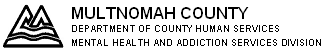 EARLY ASSESSMENT AND SUPPORT  (EASA)SCREENING FORMREFERRING PERSON/AGENCY:       	EVALUATOR’S NAME (QMHP):        	DATE(S) OF EVALUATION:        		INDIVIDUAL’S AGE AT EVALUATION:       	Does the individual speak a language other than English as the primary language?	No    Yes    If yes, what language:       	Household language       	Is a translator needed:    No    Yes       If yes, when       	Special Communications Needs:   None Reported    TDD/TTY Special Device    Sign Language Interpreter Assistive Listening Device(s)    Other    If Other, explain:       	Clinical Interview/Observation: (check all that apply) Individual	 Parent(s)	 Guardian(s)	 Family/Friend	 School Personnel    Other       	RISK:SELF HARM Assessment for suicide potential is required (If current or history, must describe below)  	Current	History	NoneSuicidal Ideation:	 	 	Intent	 	 		Plan: 	 	 	Concrete steps taken toward plan: 	 	 	Previous attempts of Suicide: 	 	 	More than one attempt: 	 	 	Losses within the past year: 	 	 	Family history of suicide: 	 	 	Friend history of suicide: 	 	 	Self Injurious Behavior: 	 	 	Summary: (Describe risk factors including accessibility/lethality of means and methods used on all current or history items that are checked.)HARM TO OTHERS(If current or history, describe below)  	Current	History	NoneHomicidal Ideation: 	 	 	Intent	 	 		Plan: 	 	 	Concrete steps taken toward plan: 	 	 	Aggressive Physical Behavior: 	 	 	Fire setting Behavior: 	 	 	Sexually Abusive Behavior: 	 	 	Summary: (Describe risk factors including accessibility/lethality of means, methods used on all current or history items that are checked.)Are there firearms/other weapons in the home?  No    Yes    If “yes,” please describe.Presenting Problem:  (Reason for referral, presenting behavioral or mental health symptoms, pathway to care)Significant Biopsychosocial Factors:(Family constellation, psychosocial, cultural, spiritual, environmental stressors, legal, medical/physical, developmental and sexual history, trauma history/symptoms, client/family explanatory model, family mental health history, etc.)Cognitive: (IQ, highest grade, IEP)Medical Concerns: (Associated/major physical conditions, head trauma, medications, insurance, PCP, dentist)MENTAL STATUSMENTAL STATUSMENTAL STATUSMENTAL STATUSMENTAL STATUSMENTAL STATUSMENTAL STATUSAppearance: Appropriate Inappropriate Unusual DisheveledHygiene: Good Fair Poor Other:Body Movement: Unremarkable Accelerated Agitated Slowed ErraticSpeech & Tone: Appropriate Loud Soft Rapid Slow PressuredAttitude: Unremarkable Friendly Helpful Open Outgoing UncooperativeAttitude: Interested Withdrawn Dependent Irritable Rude SuspiciousAffect: Congruent Incongruent Flat Restricted  Blunted  LabileMood: Euthymic Euphoric Depressed Anxious AngryMood: Labile Other: Other: Other: Other:Orientation: Person Place Time CircumstancesThought Process: Goal-Directed Concrete Circumstantial Tangential Confused LatenciesThought Process: Perseveration Loose Flight of Ideas Other:Thought Content: Unremarkable Hallucinations Ideas of Reference Delusions Paranoia ReligiosityIntellectual Level:Above Average Average Below Average Difficult to Assess Difficult to AssessAttention: Good Poor Inattentive DistractedMemory: Intact Deficit, short-term Deficit, long-termJudgment: Intact Fair Poor BizarreInsight: Absent Good Limited PoorComments on Mental Status: (Presentation, eye contact, relatedness, content of delusions/hallucinations, pertinent quotes)Comments on Mental Status: (Presentation, eye contact, relatedness, content of delusions/hallucinations, pertinent quotes)Comments on Mental Status: (Presentation, eye contact, relatedness, content of delusions/hallucinations, pertinent quotes)Comments on Mental Status: (Presentation, eye contact, relatedness, content of delusions/hallucinations, pertinent quotes)Comments on Mental Status: (Presentation, eye contact, relatedness, content of delusions/hallucinations, pertinent quotes)Comments on Mental Status: (Presentation, eye contact, relatedness, content of delusions/hallucinations, pertinent quotes)Comments on Mental Status: (Presentation, eye contact, relatedness, content of delusions/hallucinations, pertinent quotes)Mental Health Symptoms: (Precipitants; etiology of primary and secondary symptoms; at-risk symptoms; course of illness, onset, duration of symptoms; impaired functioning, behavioral/conduct problems, sleep, appetite, social withdrawal, deterioration at work/school, pre-morbid functioning)Treatment History; (past  mental health treatment, effectiveness)Substance Use/Abuse: (Current/past, treatment history, stage of change, gambling)Additional Risk Factors: (Related to individual’s level of impulsivity, sense of urgency or hopelessness, level of agitation, anger, anxiety, use of substances, relevant health issues, history of abuse/neglect, history of exposure to violence, relationship to authority figures, history of bullying/being bullied.)Goals/Strengths & Relieving Factors: (Individual/family goals and strengths; what’s worked in the past)PROVISIONAL DSM DIAGNOSIS AXIS I: 	      	QMHP Signature & Credentials:  	  Date:  	Printed Name:        	Individual is appropriate for continued assessment and engagement:         Yes		 NoIf no, reason:      Plan:      